О признании утратившим силу постановления главы Цивильского района Чувашской Республики от 30.08.2006г. №369  «Об утверждении положения о Цивильской районной санитарно-противоэпидемической комиссии»В соответствии с постановлением администрации Цивильского муниципального округа Чувашской Республики от 15 марта 2023 года №227 «О санитарно - противоэпидемической  комиссии Цивильского муниципального округа Чувашской Республики», администрация Цивильского муниципального округа Чувашской Республики ПОСТАНОВЛЯЕТ:1.Признать утратившими силу:- постановление главы Цивильского района Чувашской Республики от 30.08.2006г. №369  «Об утверждении положения о Цивильской районной санитарно-противоэпидемической комиссии»;- постановление главы администрации Цивильского района Чувашской Республики от 22.10.2009г. № 645 «О внесении изменения в постановление главы Цивильского района  «Об утверждении положения о Цивильской   районной санитарно-противоэпидемической комиссии» от 30.08.2006г. № 369»;- постановление администрации Цивильского района Чувашской Республики от 01.03.2012г. № 134  «О внесении изменений в постановление главы администрации Цивильского района «Об утверждении положения о Цивильской районной санитарно-противоэпидемической комиссии» от 30.08.2006г. №369»;- постановление администрации Цивильского района Чувашской Республики от 20.06.2012г. № 444  «О внесении изменений в постановление главы Цивильского района «Об утверждении положения о Цивильской районной санитарно-противоэпидемической комиссии» от 30.08.2006г. №369»;- постановление администрации Цивильского района Чувашской Республики от 06.05.2013г. № 344  «О внесении изменений в постановление главы администрации Цивильского района «Об утверждении положения о Цивильской районной санитарно-противоэпидемической комиссии» от 30.08.2006г. №369»;- постановление администрации Цивильского района Чувашской Республики от 22.01.2018г. № 32  «О внесении изменений в постановление главы администрации Цивильского района «Об утверждении положения о Цивильской районной санитарно-противоэпидемической комиссии» от 30.08.2006г. №369».2.Настоящее постановление вступает в силу после его официального опубликования (обнародования).Глава Цивильского муниципального округа	      А.В.ИвановЧĂВАШ РЕСПУБЛИКИ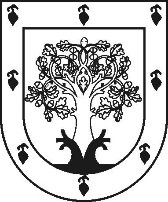 ЧУВАШСКАЯ РЕСПУБЛИКАÇĚРПӲМУНИЦИПАЛЛĂ ОКРУГĔНАДМИНИСТРАЦИЙĚЙЫШӐНУ2023ç. ака уйӑхĕн 19-мӗшӗ 478 №Çěрпÿ хулиАДМИНИСТРАЦИЯ ЦИВИЛЬСКОГО МУНИЦИПАЛЬНОГО ОКРУГАПОСТАНОВЛЕНИЕ19 апреля 2023 г. № 478город Цивильск